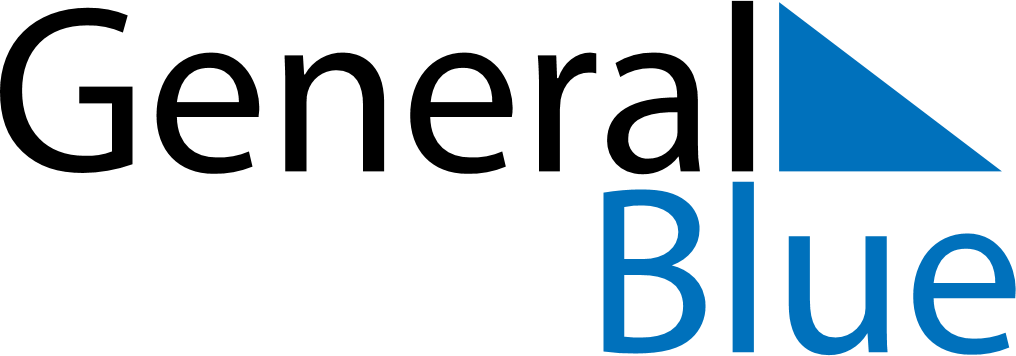 May 2027May 2027May 2027May 2027TanzaniaTanzaniaTanzaniaMondayTuesdayWednesdayThursdayFridaySaturdaySaturdaySunday112Labour DayLabour Day345678891011121314151516Feast of the Sacrifice (Eid al-Adha)1718192021222223242526272829293031